ANNUAL FINANCIAL STATEMENTCavan County CouncilFor the year ended 31st December 2014CONTENTSPageFinancial ReviewCertificate of Chief Executive/Head of Finance Audit OpinionStatement of Accounting PoliciesFinancial AccountsStatement of Comprehensive Income (Income & Expenditure Account) Statement of Financial Position (Balance Sheet)Statement of Funds Flow (Funds Flow Statement) Notes on and forming part of the AccountsAppendicesAnalysis of ExpenditureExpenditure  and  Income by DivisionAnalysis of Income from Grants and Subsidies 4 Analysis of Income from Goods and Services 5 Summary of Capital Expenditure and Income 6 Capital Expenditure and Income by DivisionMajor Revenue CollectionsInterest of Local Authorities in Companies34561011121314-24252627-30313233343536Cavan County CouncilFinancial ReviewAnnual Financial Statement for Financial Year ended 31st December 2014Income  &  Expenditure  Account StatementRevenue expenditure for 2014 amounts to €59,439, 514 net transfers to reserves amounts to €3,495, 365 giving total expenditure of €62, 934,879. Revenue income amounts to €40, 117,751, income from rates amounts to €13, 336,756, pension related deduction income amounts to €1,022,086, income from Local Government Fund/general purchase grant amounts to €8,458,415, resulting in total income of€62,935, 008. The net position on Revenue account for 2014 is a surplus of €129 increasing general reserve at 31/12/2014 to €1,742,757.  This represents a satisfactory outcome for 2014 on revenue account and   reflects the ongoing prudent  management of Councils finances  in difficult  economic  conditions.The Council acknowledges the following grants from the Arts Council in 2014, the sum of €35,000 to Ramor Theatre Virginia  and the sum of €45.400  contribution to Arts  programme for  2014.Balance SheetThe balance sheet incorporates fixed assets, work in progress, long term debtors, current assets, current liabilities and creditors greater than one year. Net assets amount to €1,528,137,343 and details of how same are funded is also  identified.Capital AccountCapital Account expenditure for 2014 amounts to €17,571,407 whilst capital account income amounts to€16,947,767, net transfers  from  revenue account  amount to €2,702,545 giving total capital income  of€19,650,312. This has resulted in a surplus of €2,078,904 for year and reflects movement in opening balance of €8,712,798  credit to closing balance of €  10,791,702  credit.DebtorsGross debtor figure amounts to €22,041,101 an increase  of  of €7,974,408 on 2013 figure  mainly as a result of movemement of Water Services HFA loans to a government debtor and also inlcusion of debtor figure in respect of Water Services unfunded capital balances at 31/12/2013 . Provision for doubtful debts amounts to €7,225,623 and prepayments amounts to  €215,282.Certificate of Chief Executive & Head of Finance for the year ended 31 December 2014We the Chief Executive and Head of Finance are responsible for preparing an annual financial statement in accordance with the accounting code of practice issued by the Minister under section 107 of the Local Government Act, 2001We are responsible for maintaining proper books of account that disclose with reasonable accuracy the financial position of the local authority and enable it to ensure that financial statements prepared comply with the statutory requirements.We are responsible for the safeguarding of assets of the local authority and for taking reasonable steps for the prevention and detection of fraud and other irregularities.When preparing financial statements we have:stated that the financial statements have been prepared in accordance with the Accounting Code of Practice and the accounting policies have been applied consistently; and,made judgments  and estimates  that are  reasonable  and prudent;We certify that the financial statements of Cavan County Councilfor the year ended 31 December 2014, as set out on pages 11 to 24 are in agreement with the books of account and have been prepared in accordance with the accounting requirements as directed by the Minister for the Environment, Community and Local Government.                                                     Head of Finance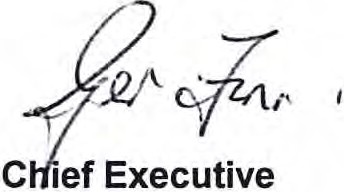 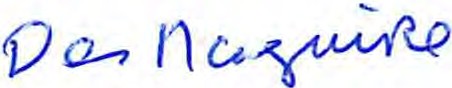 Date	Date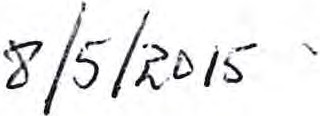 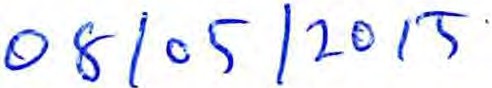 Independent Auditor's Opinion to the Members of Cavan County CouncilI have audited the annual financial statement of Cavan County Council for the year ended 31 December 2014 as set out on pages 6 to 24, which comprises the Statement of Accounting Policies, Statement of Comprehensive Income, Statement of Financial Position, Statement of Funds Flow and Notes on and forming part of the Accounts. The financial reporting framework that has been applied in its preparation is the Code of Practice and Accounting regulations as prescribed by the Minister for the Environment, Community and Local Government.Responsibilities of the Council and the Local Government AuditorThe Council, in accordance with Section 107 of the Local Government Act, 2001, is responsible for the maintenance of all accounting records including the preparation of the Annual Financial Statement. It is my responsibility, based on my audit, to form an independent opinion on the statement and to report my opinion to you.Scope of the audit of the financial statementIconducted my audit in accordance with the Code of Audit Practice, as prescribed under Section 117 of the Local Government Act, 2001. An audit includes examination, on a test basis, of evidence relevant to the amounts and disclosures in the annual financial statement. It also includes an assessment of the significant estimates and judgements made in the preparation of the financial statement, and of whether the accounting policies are appropriate to the Council's circumstances,  consistently  applied and adequately disclosed.I planned and performed my audit so as to obtain all the information and explanations which I considered necessary in order to provide sufficient evidence to give reasonable assurance that the annual financial statement is free from material misstatement, whether caused by fraud or error.Opinion on the financial statementIn my opinion the annual financial statement, which has been prepared in accordance with the Code of Practice and Accounting Regulations for local authorities, presents fairly the financial position of Cavan County Council at 31 December 2014 and its income and expenditure for the year then ended.Statutory Audit ReportI have also prepared an associated audit report as provided for in Section 120(1)(c) of the Local Government Act, 2001.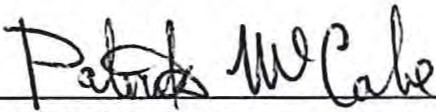 Patrick McCabeLocal Government Auditor Date 1'/Jl.	lOI S:STATEMENT OF ACCOUNTING POLICIESGeneralThe accounts have been prepared in accordance with the Accounting Code of Practice ACoP on local authority accounting, as revised by the Department of Environment, Community and Local Government (DECLG) at 31st December 2014.Statement of Funds Flow (Funds Flow Statement)A Statement of Funds Flow has been introduced as part of AFS 2011. While the guidance of International Accounting Standard 7 Statement of Cash Flows has been followed, the business of local authorities is substantially different to most private sector organisations and therefore some minor changes to the format have been agreed to ensure the data displayed is meaningful and useful within  the  local government sector. For this reason the statement is being referred to as a 'Statement of Funds Flow'. The financial accounts now include a Statement of Funds Flow shown after the Statement of Financial Position (Balance Sheet). Notes 18 - 23 relate to the Statement of Funds Flow and are shown in the Notes on and forming part of the Accounts section of the AFS. Note 20  details  Project/Non  Project/AffordableNoluntary  balances, which can be either a debit or a credit balance. The funds flow assumes that these are debit balances and bases the (lncrease)/Decrease description on  this.AccrualsThe revenue and capital accounts have been prepared on an accrual basis in accordance with the Code of Practice.In relation to development contributions income has been accrued on basis of development completed to roof level in respect of commencement notices received prior to 03/07/2009, for commencement notices recieved from 03/07/2009 income has been accrued on receipt of commencement notice.Interest ChargesLoans payable can be divided into the following two categories: Mortgage related loansNon- mortgage related loansMortgage Related LoansMortgage related loans have a corresponding stream of income from long term advances (i.e. monies lent by the local authorities to borrowers), for the purchase of houses. Only the interest element is charged or credited to the Statement of Comprehensive Income (Income and Expenditure Statement) .Non Mortgage Related LoansNote 8 to the accounts sets out the types of borrowing under this heading. Loans relating to assets/grants, revenue funding, inter local authority will not have a corresponding stream of income. Bridging finance will eventually become part of permanent funding. Loans in respect of the other headings will have a corresponding value in Note 3.PensionsPayments in respect of pensions and gratuities are charged to the revenue account in the accounting period in which the payments are made. The cost of salaries and wages in the accounts includes deductions in respect of pension contributions (including Widows and Orphans) benefits. Such deductions are credited as receipts to the Statement of Comprehensive Income (Income & Expenditure Statement). The requirements of current accounting standards relating to pensions and their application to local authority accounting remains under consideration.Agency and Other ServicesExpenditure on services provided or carried out on behalf of other local authorities is recouped at cost or in accordance with specific agreements.InsuranceThe County Council operates an insurance excess of €6,300 in respect of Public Liability insurance.Provision for Bad & Doubtful DebtsProvision has been made in the relevant accounts for bad & doubtful  debts.Fixed AssetsClassification of  AssetsFixed assets are classified into categories as set out in the Statement of Financial Position (Balance Sheet) .  A further breakdown by asset type is set out in note 1 to the accounts.RecognitionAll expenditure on the acquisition or construction of fixed assets is capitalised on an accrual   basis.MeasurementA Statement of Financial Position (Balance Sheet) incorporating all of the assets of the local authority was included for the first time in the Annual Financial Statement for 2003. The assets were valued  based on   the 'Valuation Guideline' issued by the DECLG. All assets purchased or constructed as from 1/1/2004 have been included at historical cost. Accounting policies relating to leases are currently being developed and  will be reflected in the financial statements at a future  date.RevaluationAs set out in a revision to the Accounting Code of Practice it is policy to show fixed assets at cost. Maintenance and enhancement costs associated with Infrastructure assets are not currently included in fixed assets but will be reviewed at a future date. Due to their physical nature the vast majority of assets are unique to local authorities and are not subject to disposal. Any loss or gain associated with the net realisable value of the remaining general assets subject to disposal, are accounted for at time of  disposal.DisposalsIn respect of disposable assets, income is credited to a specific reserve and is generally applied in the purchase of new assets. Proceeds of the sale of local authority houses are to be applied as directed by the DECLG.DepreciationUnder the current method of accounting, the charge for depreciation is offset by the amortisation of the source of funding the asset. This method has a neutral impact on Income & Expenditure and consequently the charge for depreciation and the corresponding credit from amortisat ion is excluded from the Statement of Comprehensive  Income (Income & Expenditure Statement).The policies applied to assets subject to depreciation  are as  follows:The Council does not charge depreciation in the year of disposal and will charge a full year's depreciation in the year of acquisition.* The value of landfill sites has been included in note 1 under land. Depreciation represents the depletion of the landfill asset.Government GrantsGovernment grants are accounted for on an accrual basis. Grants received to cover day-to-day operations are credited to the Statement of Comprehensive Income (Income & Expenditure Statement). Grants received, relating to the construction of assets, are shown as part of the income of work-in-progress. On completion of the project the income is transferred to a capitalisation account.Development  Debtors  &  IncomeAll development debtors are now included in notes 3 & 5. Income from development contributions not due to be paid within the current year is deferred and shown under long term creditors in the balance  sheet.Debt RedemptionThe proceeds from the early redemption of loans by borrowers, are applied to the redemption of mortgage related  borrowings from the HFA and OPW.Lease SchemesRental payments under operating leases are charged to the Statement of Comprehens ive Income (Income & Expenditure Statement). Assets acquired under a finance lease are included in fixed assets. The amount due on outstanding balances is shown under current liabilities and long-term  creditors.StockStocks are valued on an average cost  basis.Work-in-Progress & Preliminary ExpenditureWork-in progress and preliminary expenditure is the accumulated historical cost of various capital related projects. The income accrued in respect of these projects is shown in the Statement of Financial Position (Balance Sheet) as 'Income WIP'.Debtors and CreditorsDebtorsAt the close of the financial year, debtors represent income due but not yet  received.CreditorsAt the close of the financial year, creditors represent payments due in respect of goods received and services rendered but not yet paid.Interest in Local Authority CompaniesThe interest of Cavan County Council in companies  is listed in Appendix 8.Transfer of Responsibility for the Delivery of Water ServicesThe Water Services Act 2013 and the Water Services (No. 2) Act 2013 provides for the establishment of Irish Water as an independent subsidiary within the Ervia (formerly Bord Gais Eireann Group). From January 2014, the legislation provides for:The transfer of Local Authority water services assets and liabilities to Irish  Water.That all functions of a Local Authority relating to water services, shall transfer to Irish Water other than those related to rural water services, notably group water schemes and individual domestic wastewater treatment systems .Local authorities will deliver services on behalf of Irish Water through service level agreements for an agreed payment. It is provided that these agreements will run for an initial 12 year period with reviews after two years and seven years. This has been reflected in Local Authority revenue budgets adopted for 2015.The impact on the AFS is as follows1. Balancing StatementsThe transfer of the capital balances and debtors covered by the balancing statement results in the elimination of these balances from the AFS and the creation of a net debtor or creditor to or from Irish  water.2.  Water related LoansThe change of responsibility for the water related loans results in the creation of a short term debtor (DECLG) in the case of HFA loans, which it is understood will be redeemed in 2015 and the creation of a long term debtor for non HFA water loans in the AFS 2014.Water Property, Plant & Equipment ( Fixed Assets)In line with Sections 7 , 21 of the Water Services (No.2) Act 2013 , S.I. No. 13 of 2015 the Water Services (No. 2) Act 2013 (Property Vesting Day Order 2015) and the Accounting Code of Practice , water infrastructure assets have been removed from the books of the Local Authority . Assets relating to the functions being retained by the local authority have been identified and remain on the balance sheet.Development ContributionsShort Term Water related development contribution debtors balances (less bad debt provision) as at 31st December 2014 are being shown with an equivalent creditor in the AFS to reflect the transfer of water and waste water services to Irish Water. Cash collected in 2014 but not paid over to Irish Water in 2014 is also shown as a creditor.19. Mergers and UnificationsThe Local Government Reform Act 2014 gave effect to significant structural reforms and other changes to the local government system, first detailed in Action Programme for effective Local Government (October 2012). The '2014 establishment day' and the 'transfer date' was 1June 2014. The '2014 establishment day' order (dissolved the local authorities in Limerick, Tipperary and Waterford and replaced them with new merged local authorities) and the 'transfer date' order (activated the dissolution of town councils and established the local authorities in whose areas the town councils were situated as their successors) .Annual Financial Statements for 2014 will report on the financial position of local authorities under the new structure and assumes the existence of the new local authority for the full year. Prior year comparatives have been updated accordingly to reflect the new structures.FINANCIAL  ACCOUNTSSTATEMENT OF COMPREHENSIVE INCOME (INCOME & EXPENDITURE ACCOUNT STATEMENT) FOR YEAR ENDING 31st DECEMBER 2014The Income and Expenditure Account  Statement brings together  all the revenue related income and   expenditure.It shows the surplus/(deficit) for the year.Transfers to/from reserves are shown separately and not allocated by service division. Note 17 allocates transfers  by service  division in the same format  as Table A of the adopted Local Authority  budget.STATEMENT OF FINANCIAL POSITION (BALANCE SHEET) AT 31st DECEMBER  2014Total Reserves1,528,137,343	1,690,369,805STATEMENT OF FUNDS FLOW (FUNDS FLOW STATEMENT) AS AT 31ST DECEMBER  2014NOTES TO AND  FORMING  PART OF THE ACCOUNTSFixed AssetsCostsAccumulated Costs @ 1/1/2014AdditionsPurchasedTransfers WIP Disposals/Statutory Transfers RevaluationsHistorical Cost Adjustments Accumulated  Costs @ 31/12/2014Plant &	Computers,	Water &Land	Parks	Housing	Buildings	Machinery	Furniture &	Heritage	Roads & Infrastructure	Sewerage	Total(Long & ShortLife)	Equipment	Network€	€	€	€	€	€	€	€	€	€50,722,265	768,362	191,848,319	58,915,909	8,884,498	2,020,670	112,698	1,210,124 ,219	284,580,114	1,807,977,055374,373	948, 218	758,307	12,000	100,043	2,192,94168,280	823, 597	793, 887	29,213	91, 094	13,276, 906	15,082,976(197,801)	(477,000)	(12,515)	(8,290)	(284 , 580, 114)	(285,275,720)(175, 000)	(175, 000)50,723,837	836,642	193,143,134	59,709,795	9,659,503	2,024,380	203,792	1,223,501,168	1,539,802,251Qfillreciation Depreciation @ 1/1/2014466,6178,084,953	1,811,024	139,738,866150,101,460Provision for Year Disposals/Statutory  Transfers12,876,35646,418	208,624	60,044(139,738,866)	(126,547,424)Accumulated  Depreciation @ 31/12/2014	12 876 356	513 035	8 293 577	1 871 068	23 554 037Net Book Value @ 31/12/2014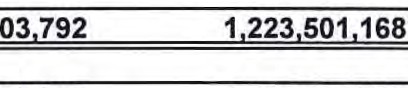 The Nett Book Value of the total assets was reduced by €144 ,841,248 due to the transfer of responsibilities to Irish WaterNOTES TO AND FORMING PART OF THE ACCOUNTS2. Work in Progress and Preliminary ExpensesA summarv of work in proQress and preliminarv expenditure by asset cateQorv is as follows:Funded2014Unfunded2014Total2014Total20134,896,934	1,978.790	6,874.724	32,612,323Net Over/(Under)  Expenditure	96,631	{46.2741	60.266	3 925 2226,771,869	69,100	(322.7281	(89,281)	(19,948)	6,409.016	6,771,869CashInterest in associated companies Other11.016.633	11,041,31217.426.648	17,813,181NOTES TO AND  FORMING PART OF THE ACCOUNTSIncluded in Other Services is an amount of €5 .9 million due from Irish WaterPage 16NOTES TO AND FORMING PART OF THE ACCOUNTS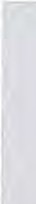 Included in 'Amounts falling due within one year' is €5.8 million in respect of Loans is due to the transfer of responsibilities to Irish WaterIncludes HFA Agency Loans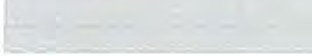 The reduction in Loans Payable includes €5.8 million in 'Amounts falling due within one year' is due to the transfer of responsibilities to Irish Water.Page 17Note: Short Term Refundable Deposits are included as part of Cash Investments on the Balance sheet10.  Capitalisation AccountTotal *	1,516,248,213	1,657,875,593*  Must agree with note 1Page 18NOTES TO AND FORMING PART OF THE ACCOUNTSTotal Other Balances	2.163.&10	(2 968 878)represents a chanAe in the status and/or fundinA of openinA capital balancesNote (al   Accrued  Repayments of annuities  by borrowers who  have purchased local authority  houses.Note (bl Future repayments of annuities by borrowers, not vet due, who have purchased local authority houses. Note (cl  Development contributions to be applied to either specific or Qeneral developments .Note (dl  Balances relatinA to completed asset codes for which fundinA has vet to be identified.Note (el Balances relatinA to capital codes not resultinA in assets for which fundinA has vet to be identified. Note (fl  Balances relatinA to completed asset codes for which fundinA has been identified but not vet received.Note (Al Balances relatinA to capital codes not resultinA in assets for which fundinA has been identified but not vet received. Note (hl    Relates to reserves  provisions and advance fundinA  for future  Local Authority assets.Note (i)  Relates to reserves provisions for future insurance liabilities. Note Ci)  Relates to reserve provisions and miscellaneous credit balances.Note (kl    Both the principal and interest of norHTIOrtAaAe loans are funded throuQh the Income and Expenditure  account.This represents the outstandinA  principal on all such loans.Note (I)       Similar to (kl. it represents the future lease liability that remains to   be funded.Note (ml Relates to the fundinA position on the MortQaQe Loan book on chanQe to Balance Sheet accountinA . net of timinA differences and subseQuent write offs to   Revenue.Note (n)    Under the shared ownership scheme both the equity element and the correspondino  borrowinos are indexed linked to the   CPI.This reserve represents the cumulative difference  between the value of both indexations and can be attributed mainly to timino    differences .Note (o)  Provision has not been made in the Annual Financial Statement in respect of the associated commitment/liabilities  for the spending   of these development  contributions .Page 19NOTES TO AND  FORMING  PART OF THE ACCOUNTS12.  Capital Account AnalysisThe capital account has been de-aggregated and is comprised of the following accounts in the balance sheet:Page 20NOTES TO AND  FORMING PART OF THE ACCOUNTSTransfers  from/(to) ReservesA summary of transfers to/from Reserves is as follows:2014	2014	2014	2013Transfers from	Transfers to	NetReserves€Reserves€	€	€Loan Repayment Reserve Lease Repayment ReserveHistorical Mortgage Funding Write-off Development LeviesOtherSurplus/(Deficit) for Year(764,339)	(764,339)	(1,195,572)582,016	(3,313,041)	(2,731,026)	(1,156,455)582,016	(4,077,380)	(3,495,365)	(2,352,027)Analysis  of Revenue IncomeA summary of the major sources of revenue income is as follows:Grants  & SubsidiesContributions from other local authorities Goods & ServicesLocal Government Fund - General Purpose Grant Pension Related DeductionRatesCounty ChargeTotal IncomePage 21NOTES TO AND  FORMING  PART OF THE ACCOUNTSOver/Under ExpenditureThe following table shows the difference between the adopted estimates and the actual outtum in respect of both expenditure and income:Page 22NOTES TO AND  FORMING PART OF THE  ACCOUNTS22.  (lncrease)/Decrease  in Reserve Financing(lncrease)/Decrease in Specific Revenue Reserve (lncrease)/Decrease in Non-Mortgage Loan Principal to be Amortised2014€6,931,803APPENDICESAPPENDIX 1ANALYSIS OF EXPENDITUREFOR YEAR ENDED 31st DECEMBER 20142014	2013Page 26APPENDIX 2 SERVICE DIVISION AHOUSING and BUILDINGSERVICE DIVISION BROAD TRANSPORTATI ON and SAFETYAPPENDIX 2 SERVICE DIVISION C WATER SERVICESSERVICE DIVISION D DEVELOPMENT MANAGEMENTAPPENOIX 2 SERVICE DIVISION EENVIRONMENTAL SERVICESSERVICE DIVISION F RECREATION and AMENITYAPPENDIX 2 SERVICE DIVISION GAGRICULTURE, EDUCATION, HEALTH and WELFARESERVICE DIVISION H MISCELLANEOUS SERVICESAPPENDIX 3ANALYSIS OF INCOME FROM GRANTS AND SUBSIDIESMiscellaneous	 	1,183,402	1,035,206 	14,155,872	15,200,746Total	21,615,073	21,567,855APPEND1X 4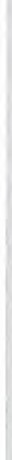 ANALYSIS  OF  INCOME  FROM GOODS  AND SERVICESAPPENDIX 5SUMMARY  OF CAPITAL  EXPENDITURE  AND INCOMEEXPENDITURE2014€2013€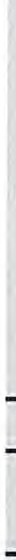 * Excludes internal transfers, includes transfers to and from Revenue accountAPPEND1X 6ANALYSIS OF EXPENDITURE AND INCOME ON CAPITAL  ACCOUNT4Note: Mortgage-related transactions  are excludedPage 34APPENDIX 7Summary  of  Major Revenue Collections for 2014Note 1Note 2Note 3Note 4The total for collection in 2014 includes arrears b\fwd at 1/1/2014. This will tend to reduce the % collected for 2014 Rental income from Shared Ownership has been included under Rents and AnnuitiesIncome from Tenant Purchase Annuities has been included under Housing Loans Arrears brought forward is shown net of credit balances.APPEND1X 8INTEREST OF LOCAL AUTHORITY  IN COMPANIES AND JOINT  VENTURESWhere a local authority as a corporate body or its members or officers, by virtue of their office, have an interest in a company (controlled , jointly controlled and associated) , the following disclosures should be made for each entity:Asset TypeBasesDeoreciation RatePlant & Machinerv-  Long lifeS/L10%-  Short lifeS/L20%EauiomentS/L20%FurnitureS/L20%HeritaQe AssetsNilLibrarv BooksNilPlavaroundsS/L20%ParksS/L2%Landfill sites (*See note)Water Assets-  Water schemesS/LAsset life over 70 vears-  DrainaQe schemesS/LAsset life over 50 vearsExpenditure  by DivisionGross ExpenditureIncomeNet ExpenditureNet ExpenditureNotes2014€2014€2014€2013€Housing & Building6,743,3447,750,674(1,007,330)(1,027,912)Roads Transportation & Safety18,899,20712,838,4776,060,7306,450,293Water Services8,696,3128,533,139163,1736,766,504Development  Management4,282,0662,051,5352,230,5312,391,616Environmental  Services6,791,8581,347,2015,444,6575,430,927Recreation & Amenity3,668,095710,7842,957,3112,784,789Agriculture, Education, Health & Welfare1,510,5701,207,542303,028354,941Miscellaneous  Services8,848,0625,678,3993,169,6643,587,088County Charge1,386,448Total Expenditure/Income1659,439,51440,117,751Net cost of Divisions to be funded from19,321,76328,124,693Rates & Local Government FundRates13,336,75613,035,137Local Government Fund - General Purpose Grant8,458,41514,745,113Pension Related Deduction1,022,0861,135,604County Charge1,386,448Surplus/(Oeficit) for Year before Transfers173,495,4932,177,609Transfers from/(to) Reserves15(3,495,365)(2,352,027)Overall Surplusl(Deficit} for Year129(174,418)General Reserve @ 1st January 20141,742,6281,917,046General Reserve @ 31st December 20141,742,7571,742,628NotesNotes2014€2013€Fixed AssetsOperational265,831 ,071299,293,850Infrastructural1,217,777,6271,325,835,521Community540,792449,698Non-Operational 	    32 098 72532 296 526 	1,516,248,2151,657,875,594Work in Progress and Preliminary Expenses26,924,98036,537,545Long Term Debtors	3Long Term Debtors	317,017,67017,405 ,203Current AssetsStocks4185,750115,333Trade Debtors & Prepayments515,030,7608,154,936Bank Investments13,477,11814,733,852Cash at Bank1,183,622986,851Cash in Transit151,070318,755Urban Account7	 	7	 	7	 	 	30,028,32024,309il27Current Liabilities (Amounts falling due within one year)Bank OverdraftCreditors & Accruals616,266,80212,045,758Urban Account7341,219Finance Leases 	16,266,80212,386,977Net Current Assets I (Liabilities)13,761,51811,922,750Creditors (Amounts falling due after more than one year)Loans Payable818,592,83425,796,330Finance LeasesRefundable deposits92,790,4332,976,728Other 	 4 431 7734 598 229 	25,815,04133,371,287Net Assets1,528,137,3431,690,369,805Represented byCapitalisation Account101,516,248,2131,657,875,593lncome WIP26,874,72432,612,323Specific  Revenue Reserve1,108,1391,108,139General Revenue Reserve1,742,7571,742,628Other Balances112,163,510(2,968,878)REVENUE ACTIVITIESNet lnflow/(outflow) from operating  activitiesNote182014	2014€	€(3,066,288)2014	2014€	€(3,066,288)CAPITAL ACTIVITIESReturns on Investment & Servicing of Financelncrease/(Decrease)  in Fixed Asset  Capitalisation Funding(141,627,380)(141,627,380)lncrease/(Decrease) in WIP/Preliminary Funding(25,737,599)(25,737,599)lncrease/(Decrease) in Reserves BalancesNet lnflow/(Outflow) from Returns on Investment and Servicing of Finance19 	(4,963,996)(172,328,974) 	(4,963,996)(172,328,974)Capital Expenditure & Financial Investment(lncrease)/Decrease  in Fixed Assets141,627,380141,627,380(lncrease)/Decrease  in WIP/Preliminary  Funding29,612,565(lncrease)/Decrease in Agent Works Recoupable(lncrease)/Decrease in Other Capital BalancesNet lnflow/(Outflow) from Capital Expenditure and Financial Investment20 	3,167,933	174,407,878Financinglncrease/(Decrease) in Loan Financing21(6,982,418)(lncrease)/Decrease in Reserve Financing22 	6,928,450	Net lnflow/(Outflow) from Financing Activities(53,968)Third Party Holdingslncrease/(Decrease) in Refundable Deposits(186,295)Net lncrease/(Decrease)  in Cash and Cash  Equivalents23{1,227,648}Net Book Value @ 31/12/201350 722 265301 746191 848 31958 915 909799 545209 646112 6981 210 124 219144 841 2481 657 875 594Net Book Value by CategoryOperational5,453,756323,607193,143,13447, 126, 0341, 365,926111,31218,307,301265,831,071Infrastructural012,583,7611,205,193,8671,217,777,627Community295,00042,000203,792540,792Non-Operational32,098,72532,098,725Net Book Value @ 31/12/201437,847,480323,607193,143,13459,709,7951,365.926153,312203,7921,223,501,1681,516,248,2tNet Expended Work in ProQress136,7781136.7783.262,885Preliminarv Expenses(40,247)(46.275)(86,522)662,3373.  Long Term DebtorsA breakdown of the lonQ-term debtors is as follows:Balance «IILoansPrincipalEarlyotherBalance «IIBalance (!111/1/2014IssuedRepaidRedemptionsAdjustments31/121201431/1212013€€€€€€€LonQ Term MortQaQe Advances•4.836,05369.100(316.738)(89,281)(16,593)4,482,5414,836.053Tenant Purchases Advances37,282(5.990)31,29337,282Shared Ownership Rented Equity1,898.534(3,353)1,895,1811,898,534Voluntarv HousinACapital Advance LeasinA Facility6,584.8606,443,083Development Levy Debtors4,431,7734.598.229Inter Local Authority LoansLonQ-term InvestmentsLess: Amounts fallinQ due within one year (Note 51(407,978)	(407,978)Total Amounts fallinQ due after more than one year17,017.670	17 405 203Includes HFA A11encv Loans4. StocksA summary of stock is as follows:20142013€€Central Stores101,16662,863Other Depots84,58452,469Total1asi7so115,3335. Trade Debtors & PrepaymentsA breakdown of debtors and prepayments is as follows :20142013€€Government Debtors7,723,3402,054,652Commercial  Debtors4,808 ,3636,363,555Non-Commercial  Debtors1,343,1241,249,012Development Levy Debtors547,616699,805Other Services7,112,4571,685,872Other Local Authorities98,2231,605,819Agent Works RecoupableRevenue CommissionersOther00Add: Amounts falling due within one year (Note 3)407,978407,978Total  Gross Debtors22,041 ,10114,066,693Less: Provision for Doubtful Debts{7,225 ,623}{5,935,285}Total Trade Debtors14,815,4788,131,409Prepayments215,28223,52815,030,7608,154,9366.  Creditors and AccrualsA breakdown of creditors and accruals is as follows :20142013€€Trade creditors1,728,2822,639,257Grants28,60946,129Revenue Commissioners1,000,0171,987,820Other  Local Authorities410,791110,383Other Creditors121 208190 544 	3,288,9074,974,132Accruals1,977,9483,314,169Deferred Income2,986,0771,557,457Add: Amounts falling due within one year (Note 8)8,013,8692,200,00016,266,80212,045,7587.  Urban AccountA summary of the lntercompany account is as follows :2014€2013€Balance at 1January(341,219)Charge for Year(5,393)Received/Paid346,612(341,219)Balance at 31 December(341,219)8.  Loans Payable(a) Movement In Loans PayableHFAOPWOtherBalance @Balance @Balance @31/12/201431/12/201431/12/2013Balance @ 1/1/2014€26,528,288€45,806€1,422,236€27,996,330€27,996,330€25,598,461Borrowings500,000500,000500,0004,251,940Repayment of Principal Early Redemptions(1,575,723)(11,681)(302,222)(1,889,627)(1,889,627){1,832,263)(35,872)Other Adjustments	 	14 065	Other Adjustments	 	14 065	Other Adjustments	 	14 065	Other Adjustments	 	14 065	Other Adjustments	 	14 065	Other Adjustments	 	14 065	Other Adjustments	 	14 065	Balance @ 31/12/201425,452,56534,1251,120,01326,606,70327,996,330Less:  Amounts falling due within one year (Note   6)8,013,8692,200,000Total Amounts falling due after more than one year18,592,83425,796,330(bl Application of LoansAn analysis of loans payable is as follows:HFAOPWOtherBalanceBalance @€€€31/12/2014€31/12/2013€Mortgage loans*3,107,19234,1253,141,3173,431,663Non-Mortgage loansAsset/Grants8,194,733(0)771,3478,966,07915,897,882Revenue FundingBridging FinanceRecoupable5,813,8695,813,869Shared Ownership - Rented Equity2,100,5782,100,5782,223,702Inter-Local AuthorityVoluntary  housing	 	6 236 194	348 667	6 584 8606 236 194	348 667	6 584 8606 236 194	348 667	6 584 8606 236 194	348 667	6 584 8606 443 08325,452,565	34,125	1,120,013	26,606,70325,452,565	34,125	1,120,013	26,606,70325,452,565	34,125	1,120,013	26,606,70325,452,565	34,125	1,120,013	26,606,70327,996,330Less: Amounts falling due within one year (Note 6)8,013,8692,200,000Total Amounts falling due after more than one year18,592,83425,796,3309.  Refundable DepositsNOTES TO AND FORMING PART OF THE ACCOUNTSThe movement in refundable deposits is as follows;2014	2013€	€Opening Balance at 1January2,976,729	3,391,755Deposits received36,462	368,629Deposits repaid(222,758)	(783,656)Closing Balance at 31 December2,790,433	2,976,728The capitalisation account shows the funding of theassets as follows:Balance @PurchasedTransfersDisposals/RevaluationsHistoricalBalance @Balance @I	1/1/2014WIPStatutoryCost Adj31/12/201431/12/2013€€€Transfers€€€€€Grants1,441,068,9391,048,26115,082,976(15,273,922)78,9731,442,005,2271,476,218 ,939Loans2,200,4482,200,4482,200,448Revenue funded4,020,3424,020,3424,020,342LeasesDevelopment LeviesTenant Purchase Annuities(793,000)(793,000)(793,000)Unfunded16,49518,25034,74516,495Historical149,918,95713,551(226,495,740)(76,563,232)114,768,957Other211,465 ,8991,112,879(43,506,058)(175,000)168,897,720211,465 ,899Total Gross Funding1,807,898,0802,192,94115,082,976(285,275,720)(96,027)1,539,802,2501,807,898,080Less:Amortised(23,554,037)(150,022,487)11. Other BalancesA breakdown of other balances is as  follows:NoteBalance Ill!CapitaIExpenditureIncomeTransferTransferInternalBalance@Balance@11112014re-cla111flcatlon •from Revenueto RevenueTranafera311121201431/1212013EEEE€EEEETenant Purchase Annuities- Realised(al950,996(Ol1,774100,146350,00035,251734,619950,996- UnRealised(bl42,96447,374(35,251155,08742,964Development Levies(cl3,421 ,20101,589,816(1,081.1051(156,0451594,2333,421 ,201Unfunded Balances- Project Balances(dl(3,821,565127,11115,162(3,4581154(3,812,9191(3,621 .5651- Non-Project Balances(el(27,112129,88962,33333,34338,675Funded Balances- Proiect Balances(fl(2,6921867,2782,697,6401,596,79540402,237166,019(2,6921- Non-Project Balances(Al1,156,045(4,477.578110,251.40414,611,0402,680,836182,016565,1164, 102,0391,156,045Voluntary & Affordable HouslnA Balances- Voluntary HousinA55,22055,2200(61515,14260,97760,97760,97760,97755,220-  Affordable HousinA150150150150150Other Balances- Assets(hl- Insurance FundCi)447,0270447,027447,027- General(jl10388.825(0)1.853.423640.920509.19250.000(1.179.463)6.456.05110.388.625Net Capita! Balances12,638,021(3,610.300)16,438,4941&,917,0043,2&2.&&&582.016(334,811)10,841,9&912.638.021Non-MortQaQe Loans - Principal to be Amortised(kl(6,966,0791(15,697,8821Lease Repayment - Principal to be Amortised(I)Historical OpeninA MortAaAe FundinA Surolusl(Deficitl(ml338,743338,743Shared Ownership Rented EQuitv Account(nl(51,1131(47,7601Reserves - associated companies(8,678.449) 1(15 606 699)Net WIP & Preliminary Expenses (Note 2)2014€(50,256)2013€(3,925,222)Net Capital Balances (Note 11)10,841,95912,638,021Agent Works  Recoupable  (Note 5)Capital Balance Surplus/(Deficit)  @ 31 December10,791,7028,712,799- Other- Other 	6 658 964	2,917,208	 	6 658 964	2,917,208	Total IncomeTotal Income16,947,767	37,287,32016,947,767	37,287,320Net Revenue TransfersNet Revenue Transfers2,702,545	1,156,4552,702,545	1,156,455Closing Balance @ 31 DecemberClosing Balance @ 31 December10,791,702	8,712,79810,791,702	8,712,79813. Mortgage Loan Funding Surplus/(Deficit)13. Mortgage Loan Funding Surplus/(Deficit)The mortgage  loan funding  position on the balance sheet is as follows:The mortgage  loan funding  position on the balance sheet is as follows:2014	20142014	201420142013Loan Annuity	Rented Equity€	€Loan Annuity	Rented Equity€	€Total€Total€Mortgage Loans/Equity Receivable (LT Mortgage Shared Own Note  3)Mortgage Loans/Equity Receivable (LT Mortgage Shared Own Note  3)4,482,541	1,895,1814,482,541	1,895,1816,377,7226,734,587Mortgage Loans/Equity  Payable (Mort Loans  Shared Own Note 8)Mortgage Loans/Equity  Payable (Mort Loans  Shared Own Note 8)(3,141,317)	(2,100,578)(3,141,317)	(2,100,578)(5,241,895)(5,655 ,365)Surplus/(Deficit) in Funding @ 31st DecemberSurplus/(Deficit) in Funding @ 31st December1,341,224	(205,397)1,341,224	(205,397)1,135,8271,079,222€NOTE: Cash on Hand relating to Redemptions and RelendingNOTE: Cash on Hand relating to Redemptions and Relending14. Summary of Plant & Materials Account14. Summary of Plant & Materials AccountA summary of the operations of the Plant & Machinery account   is as follows:A summary of the operations of the Plant & Machinery account   is as follows:2014	20142014	201420142013Plant & Machinery	MaterialsPlant & Machinery	MaterialsTotalTotal€	€€	€€€ExpenditureExpenditure0	(154,979)0	(154,979)(154,978)(360,414)Charged to Jobs	 	120 603	155 809	276 412	462,600	Charged to Jobs	 	120 603	155 809	276 412	462,600	Charged to Jobs	 	120 603	155 809	276 412	462,600	Charged to Jobs	 	120 603	155 809	276 412	462,600	Charged to Jobs	 	120 603	155 809	276 412	462,600	Charged to Jobs	 	120 603	155 809	276 412	462,600	120,603831121,434102,186Transfers from/(to)  Reserves(120,603)(53,333)(173,937)(264,435)Surplus/(Deficit) for the Year0(52,503)(52,503}(162,249)NOTES TO AND FORMING PART OF THE ACCOUNTS2014€18.  Net Cash lnflow/(Outflow)  from Operating  ActivitiesOperating  Surplus/(Deficit)  for Year129(lncrease)/Decrease in Stocks(70,417)(lncrease)/Decrease in Trade DebtorsNon operating activity in Trade Debtors (Agent Works) lncrease/(Decrease)  in Creditors  Less than  One Year(6,875,824)4,221,043(lncrease)/Decrease in Urban Account 	(341,219)(3,066,288)19. lncrease/(Decrease) in Reserve Balanceslncrease/(Decrease)  in Tenant  Purchase Annuities(204,254)lncrease/(Decrease) in Development Contributions(2,826,968)lncrease/(Decrease) in Other Reserve Balances(1,932,774)(4,963,996)20.   (lncrease)/Decrease  in Other Capital Balances(lncrease)/Decrease in Project Balances - Funded168,711(lncrease)/Decrease in Project Balances - Unfunded8,646(lncrease)/Decrease in Non Project Balances - Funded2,945,994(lncrease)/Decrease in Non Project Balances - Unfunded38,675(lncrease)/Decrease  in Voluntary  Housing Balances5,757(lncrease)/Decrease in Affordable Housing Balances 	150	3,167,93321.   lncrease/(Decrease)  in Loan Financing(lncrease)/Decrease  in Long Term  Debtors387,534lncrease/(Decrease) in Mortgage Loans(290,346)lncrease/(Decrease) in Asset/Grant Loans lncrease/(Decrease) in Revenue Funding Loans lncrease/(Decrease) in Bridging Finance Loans lncrease/(Decrease) in Recoupable Loans(6,931,803)5,813,869lncrease/(Decrease) in Shared Ownership Rented Equity Loans lncrease/(Decrease) in Inter-Local Authority Loans lncrease/(Decrease)  in Voluntary  Housing Loans(123,124)141,777lncrease/(Decrease)  in Finance  Leasing(lncrease)/Decrease in Portion Transferred to Current Liabilities(5,813,869)lncrease/(Decrease) in Long Term Creditors - Deferred Income(166,456)(6,982,418)(lncrease)/Decrease in Lease Repayment Principal to be Amortised (lncrease)/Decrease in Historical Mortgage Funding Surplus/Deficit(lncrease)/Decrease in Shared Ownership Rented Equity Account(3,353)(lncrease)/Decrease in Reserves in Assoc iated Companies6,928,45023.  Analysis of Changes in Cash & Cash  Equivalentslncrease/(Decrease) in Bank Investments(1,256,734)lncrease/(Decrease) in Cash at Bank/Overdraft196,771lncrease/(Decrease) in Cash in Transit 	(167,685)	(1,227,648)€€Payroll ExpensesSalary & Wages17,797,21118,717,382Pensions (incl Gratuities)4,733,8033,354,865Other costs2,091,4152,042,330Total24,622,42924,114,577Operational  ExpensesPurchase of Equipment845,057907,975Repairs & Maintenance879,0512,161,055Contract Payments2,748,1103,267,982Agency services421,599682,850Machinery Yard Charges   incl Plant Hire2,018,7083,573,649Purchase of Materials & Issues from  Stores6,767,7747,397,458Payment of Grants5,260,0854,738,722Members Costs166,365191,823Travelling & Subsistence Allowances691,959635,610Consultancy  & Professional  Fees Payments1,008,1091,250,698Energy Costs897,6911,971,460Other4,106,6193,911,208Total25,811,12730,690,488Administration  ExpensesCommunication  Expenses289,975295,576Training410,318519,499Printing & Stationery238,477207,335Contributions  to other Bodies610,076617,174Other276,667305,365Total1,825,5121,944,949Establishment  ExpensesRent & Rates668,143873,279Other247,579306,964Total	 	915,722	1,180,243Total	 	915,722	1,180,243Total	 	915,722	1,180,243Financial Expenses2,974,6873,096,775Miscellaneous  Expenses3,290,0361,710,562County Charge1,397,648Total Expenditure59,439,51464,135,242EXPENDITUREINCOMEINCOMEINCOMEINCOMEDIVISIONDIVISIONTOTA L€State Grants &  Subsidies€Provision of Goods andServices€Contributions from otherlocal authorities€TOTAL€A01Maintenance/Improvement of LA Housing1,956,57298,478658,856757,334A02Housing Assessment , Allocation and Transfe r386,2164,7634,763A03Housing Rent and Tenant Purchase Administration437 ,4833,812,4713,812,471A04Housing Community  Development  Support115,7442,3112,311AOSAdministration of Homeless Service61,1202,00077042,94345,713A06Support to Housing Capital & Affordable Prag.429,740140,20819,546159,754A07RAS Programme3,195,5212,366,060853,6033,219,663AOBHousing loans372,93990,310170,481260,791A09Housing Grants117,0282,4362,436A11Agency & Recoupable Services13,600702702SERVICE DIVISION TOTAL INCLUDING TRANSFERS TO/FROM RESERVESSERVICE DIVISION TOTAL INCLUDING TRANSFERS TO/FROM RESERVES7,085,9642,697,0565,525,94142,9438,265,940Less Transfers to/from ReservesLess Transfers to/from Reserves342,619515,266515,266SERVICE DIVISION TOTAL EXCLUDING TRANSFERS TO/FROM RESERVESSERVICE DIVISION TOTAL EXCLUDING TRANSFERS TO/FROM RESERVES6,743,3445,010,6757,750,674EXPENDITUREINCOMEINCOMEINCOMEINCOMEDIVISIONDIVISIONTOTAL€State Grants &  Subsidies€Provision of Goods and Services€Contributions from otherlocal authorities€TOTALE801NP Road - Maintenance and Improvement1,242,3361,098,7647,0071,105,771802NS Road - Maintenance and Improvement631,253491,0614,912495,973B03Regional Road - Maintenance and Improvement3,913,8318,307,29334,2898,341,582804Local Road - Maintenance and Improvement9,681,2721,366,81387,5101,454,323BOSPublic Lighting586,249361361806Traffic Management Improvement517,5802,7532,753807Road Safety Engineering Improvement134,50132,91580733,722BOBRoad  Safety Promotion/Education43 ,277709709B09Maintenance & Management of Car Parking902,101598,718598,718810Support to Roads Capital Prag.491,54348,32748,327B11Agency & Recoupable Services1,072,090328,729477,659806,389SERVICE DIVISION TOTAL INCLUDING TRANSFERS TO/FROM RESERVESSERVICE DIVISION TOTAL INCLUDING TRANSFERS TO/FROM RESERVES19,216,03211,625,5761,263,05112,888,627Less Transfers to/from ReservesLess Transfers to/from Reserves316,82550,15050,150SERVICE DIVISION TOTAL EXCLUDING TRANSFERS TO/FROM RESERVESSERVICE DIVISION TOTAL EXCLUDING TRANSFERS TO/FROM RESERVES18,899,2071,212,90112,838,477EXPENDITUREINCOMEINCOMEINCOMEINCOMEDIVISIONDIVISIONTOTAL€State Grants & SubsidiesEProvision of Goods andServices€Contributions from otherlocal authoritiesETOTALEco,Operation and Maintenance of Water Supply2,302,73914,0652,248,2702,262,335CO2Operation and Maintenance of Waste WaterTreatme1,970,6301,8341,870,6751,872,509C03Collection of Water and Waste Water Charges226,789210,629210,629C04Operation and Maintenance of Public Conveniences17,094840840cosAdmln of Group and Private Installations3,946,9563,893,0296,1853,899,214C06Support to Water Capital Programme251,879234,632234,632C07Agency & Recoupabte Services56,678-52,98052,980SERVICE DIVISION TOTAL INCLUDING TRANSFERS TO/FROM RESERVESSERVICE DIVISION TOTAL INCLUDING TRANSFERS TO/FROM RESERVES8,772,7663,908,9284,624,2118,533 ,139Less Transfers to/from ReservesLess Transfers to/from Reserves76,454SERVICE DIVISION TOTAL EXCLUDING TRANSFERS TO/FROM RESERVESSERVICE DIVISION TOTAL EXCLUDING TRANSFERS TO/FROM RESERVES8,696,3124,624,2118,533,139EXPENDITUREINCOMEINCOMEINCOMEINCOMEDIVISIONDIVISIONTOTALEState Grants & Subsidies€Provision of Goods andServicesEContributions from other local authoritiesETOTAL€001Foiward Planning186,1184,0564,056002Development   Management859,867196,815196,815003Enforcement126,0993,0163,016D04Op & Mtce of Industrial Sites & Commercial Facilities328DOSTourism  Development  and Promotion346,66419,00027,31346,313D06Community  and Enterprise Function1,195,459412,08983,535495,623D07Unfinished  Housing Estates87,8021,6411,641DOBBuilding Control32,5201,1761,176D09Economic Development and Promotion980,455722,18246,729768,911D10Property Management19,50421,6669,79031,456D11Heritage and Conservation Services266,352151,6564,236155,891D12Agency & Recoupable Services387,446363,236363,236SERVICE DIVISION TOTAL INCLUDING TRANSFERS TO/FROM RESERVESSERVICE DIVISION TOTAL INCLUDING TRANSFERS TO/FROM RESERVES4,488,6151,326,592741,5432,068 ,135Less Transfers to/from ReservesLess Transfers to/from Reserves206,54816,60016,600SERVICE DIVISION TOTAL EXCLUDING TRANSFERS TO/FROM RESERVESSERVICE DIVISION TOTAL EXCLUDING TRANSFERS TO/FROM RESERVES4,282,066724,9432,051,535EXPENDITUREINCOMEINCOMEINCOMEINCOMEDIVISIONDIVISIONTOTAL€State Grants & Subsidies€Provision of Goods andServices€Contributions from otherlocal authorities€TOTAL€E01Operation, Maintenance and Aftercare of Landfill859,79194,36494,364E02Op & Mtce of Recovery & Recycling Facilities344,79375,548110,462186,009E03Op & Mtce of Waste to Energy FacilitiesE04Provision of Waste to Collection Services3,2578383EOSLitter Management191,44918,89020,19739,087E06Street Cleaning302,0591,0751,075E07Waste Regulatlons . Monitoring and Enforcement501,860318,37779,405397,782E08Waste Management Planning118,2821,2631,263E09Maintenance and Upkeep of Burial Grounds23,428463463E10Safety of Structures and Places296,11093,0906,07299,161E11Operation of Fire Service3,647,5921,986388,143390,129E12Fire Prevention242,7526,5496,549E13Water Quality, Air and Noise Pollution601,36756,00772,763128,770E14Agency & Recoupable Services2,1261,8006662,466SERVICE DIVISION TOTAL INCLUDING TRANSFERS TO/FROM RESERVESSERVICE DIVISION TOTAL INCLUDING TRANSFERS TO/FROM RESERVES7,134,866565,697781,5051,347,201Less Transfers to/from ReservesLess Transfers to/from Reserves343,009SERVICE DIVISION TOTAL EXCLUDING TRANSFERS TO/FROM RESERVESSERVICE DIVISION TOTAL EXCLUDING TRANSFERS TO/FROM RESERVES6,791,858781,5051,347,201EXPENDITUREINCOMEINCOMEINCOMEINCOMEDIVISIONDIVISIONTOTAL€State Grants & Subsidies€Provision of Goods andServices€Contributions from other local authorities€TOTAL€F01Operation and Maintenance of Leisure Facilities320,08967380,00080,673F02Operation of Library and Archival Service1,776,2284,90065,80025 ,02595,725F03Op, Mtce & Imp of Outdoor Leisure Areas244.149487487F04Community Sport and Recreational Development264 ,902158,9976,781165,778FOSOperation of Arts Programme1,231,512108,850259,171368,021F06Agency & Recoupable Services(56)9999SERVICE DIVISION TOTAL INCLUDING TRANSFERS TO/FROM RESERVESSERVICE DIVISION TOTAL INCLUDING TRANSFERS TO/FROM RESERVES3,836,824272,747333,012105,025710,784Less Transfers to/from ReservesLess Transfers to/from Reserves168,729SERVICE DIVISION TOTAL EXCLUDING TRANSFERS TO/FROM RESERVESSERVICE DIVISION TOTAL EXCLUDING TRANSFERS TO/FROM RESERVES3,668,095333,012710,784EXPENDITUREINCOMEINCOMEINCOMEINCOMEDIVISIONDIVISIONTOTAL€State Grants & Subsidies€Provision of Goods andServices€Contrtbutlons from otherlocal authorities€TOTAL€G01Land Drainage Costs102,93613,4891,13914,628G02Operation and Maintenance of Piers and HarboursG03Coastal ProtectionG04Veterinary Service556,301245,253226,835472,088G05Educational Support  Services852,269716,7734,053720,826G06Agency & Recoupable Services(80)SERVICE DIVISION TOTAL INCLUDING TRANSFERS TO/FROM RESERVESSERVICE DIVISION TOTAL INCLUDING TRANSFERS TO/FROM RESERVES1,511,425975,515232,0271,207,542Less Transfers to/from ReservesLess Transfers to/from Reserves855SERVICE DIVISION TOTAL EXCLUDING TRANSFERS TO/FROM RESERVESSERVICE DIVISION TOTAL EXCLUDING TRANSFERS TO/FROM RESERVES1,510,570232,0271,207,542EXPENDITUREINCOMEINCOMEINCOMEINCOMEDIVISIONDIVISIONTOTAL€State Grants & Subsidies€Provision of Goods andServices€Contributions from otherlocal authorities€TOTAL€H01Profit/Loss Machinery Account120,603120,603120,603H02Profit/Loss Stores Account52,503(1,117)1,1170H03Adminstratlon  of Rates2,555,15170117,10417,805H04Franchise Costs173,8102,2422,242H05Operation of Morgue and Coroner Expenses146,134882882H06Welghbridges2,646H07Operation of Markets and Casual Trading19,1746,8546,854HOSMalicious DamageH09Local  Representation/Civic  Leadership1,439,7748,99322,3217,99439,308H10Motor Taxation713,52515,87016,59432,464H11Agency & Recoupable Services6,247,083217,3985,059,929180,9155,458,242SERVICE DIVISION TOTAL INCLUDINGTRANSFERS TO/FROM RESERVESSERVICE DIVISION TOTAL INCLUDINGTRANSFERS TO/FROM RESERVES11,470,403242,9625,245,410190,0265,678,399Less Transfers to/from ReservesLess Transfers to/from Reserves2,622,341SERVICE DIVISION TOTAL EXCLUDING TRANSFERS TO/FROM RESERVESSERVICE DIVISION TOTAL EXCLUDING TRANSFERS TO/FROM RESERVES8,848,0625,245,4105,678 ,399TOTAL ALL DIVISIONSTOTAL ALL DIVISIONS59,439,51421,615,07318,164,684337,99440,117,7512014	2013€	€2014	2013€	€Department of the Environment, Heritage andLocal GovernmentRoad Grants10,217161,300Housing Grants & Subsidies2,552,0832,404,663Library Services0Local Improvement Schemes0Urban and Village Renewal Schemes0Water Services Group Schemes3,857,8423,082,547Environmental Protection/Conservation Grants31,5060Miscellaneous1,007,554718,5997,459,2016,367,108Other Departments and BodiesRoad Grants11,599,86312,642,527Local Enterprise Office562,9830Higher Education Grants716,7731,458,645Community Employment Schemes0Civil Defence92,85164,3692014€2013€Rents from Houses4,737,1784,480,575Housing Loans Interest & Charges Domestic WaterCommercial Water171,867188,3181,242,342Irish Water4,600,699Domestic Refuse Commercial Refuse Domestic SewerageCommercial Sewerage91,93235,863608,735Planning Fees177,342118,598Parking Fines/Charges583,708561,745Recreation  & Amenity Activities229,454231,997Library Fees/Fines26,25027,189Agency  Services18,15344,589Pension Contributions730,512781,287Property Rental & Leasing of Land Landfill ChargesFire Charges28,397282,08554,527222,301NPPR1,870,8851,486,242Misc. (Detail)4,616,2223,626,00918,164,68413,710,317Payment to ContractorsPayment to Contractors5,346,33125,074,790Puchase of LandPuchase of Land1,286,3401,208,759Purchase of Other Assets/EquipmentPurchase of Other Assets/Equipment961,387180,540Professional & Consultancy FeesProfessional & Consultancy Fees536,8802,661,220OtherOther9,440,46910,069,874Total Expenditure (Net of Internal Transfers)	 	17,571,407	39,195,184Total Expenditure (Net of Internal Transfers)	 	17,571,407	39,195,184Total Expenditure (Net of Internal Transfers)	 	17,571,407	39,195,184Total Expenditure (Net of Internal Transfers)	 	17,571,407	39,195,184Transfers to Revenue582,016631,541Total Expenditure (Incl Transfers) *18,153,42339,826,726INCOMEGrants9,783,66130,118,172Non - Mortgage Loans**505,1424,251,940Other Income(a) Development Contributions934,902544,975(b) Property Disposals- Land174,8502,439,300-  LA Housing2,807,872181,988-  Other property11,150890,745(c) Purchase Tenant Annuities394225(d) Car Parking0(e) Other2,729,796-1,140,024Total Income (Net of Internal Transfers)16,947,76737,287,320Transfers from Revenue3,284,5601,787,996Total Income (Incl Transfers)  *20,232,32739,075,316Surplus\(Deficit) for year2,078,904-751,410Balance (Debit)\Credit @ 1January8,712,7989,464,207Balance (Debit)\Credit @ 31 December10,791,7028,712,798Arrears @ 1/1/2014Arrears @ 1/1/2014AccruedWrite OffWaiversWaiversTotal for CollectionCollectedArrears @ 31/12/2014% Collected*€€€€€€€Rates4,786,00213,336,5412,118,319-16,004,22511,129,6384,874,58770%Rents & Annuities1,033,7794,740,69898,879-5,675,5984,694,732980,86683%RefuseDomestic(0)---(0)-(0)0%Commercial-------0%Housing Loans215,936460,467(738)-677,142455,250221,89267%Name of Company or EntityVoting  Power %Classification: Subsidiary I Associate I Joint VentureTotal AssetsTotal LiabilitiesRevenue IncomeRevenue ExpenditureCumulative Surplus/DeficitCurrently Consolidated Y INDate of Financial StatementsCavan Regional Health Sports and Leisure Co Ltd85.71%Subsidiary1,180,5731,215,467918,461882,17930/06/2014Cavan Regional Health Sports and Leisure Co Ltd85.71%Subsidiary1,180,5731,215,467918,461882,179-	34,894 n-	34,894 n30/06/2014Glassel! Ltd100.00%Subsidiary150,061118,922584,018550,24431,139 n31,139 n31/12/2014 draftBridge Street Resource and Community CentreId83.33%Subsidiary33,6159,51846,92852,09131/12/2013Bridge Street Resource and Community CentreId83.33%Subsidiary33,6159,51846,92852,09124,097 n24,097 n31/12/2013